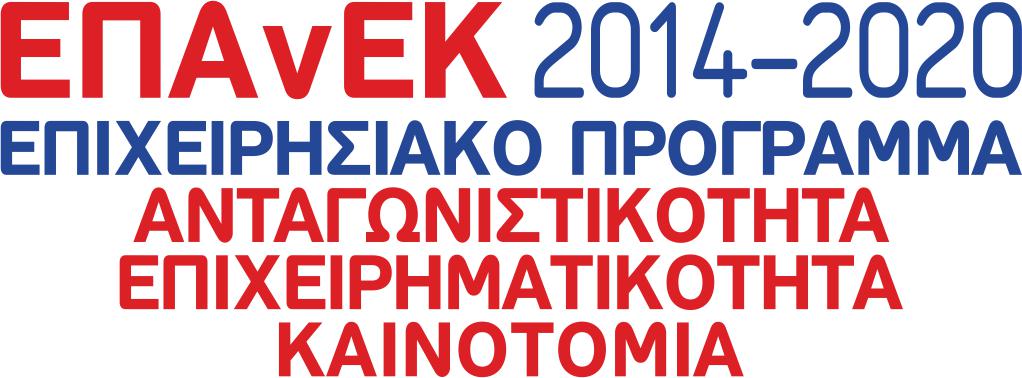 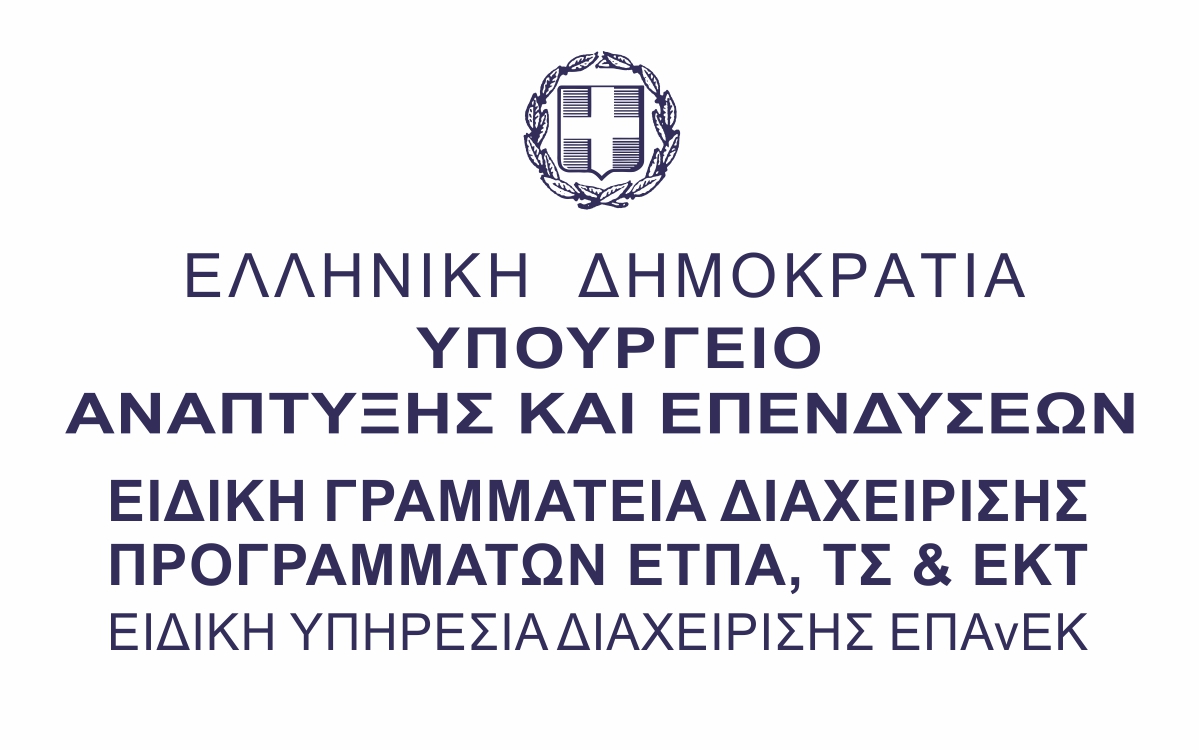 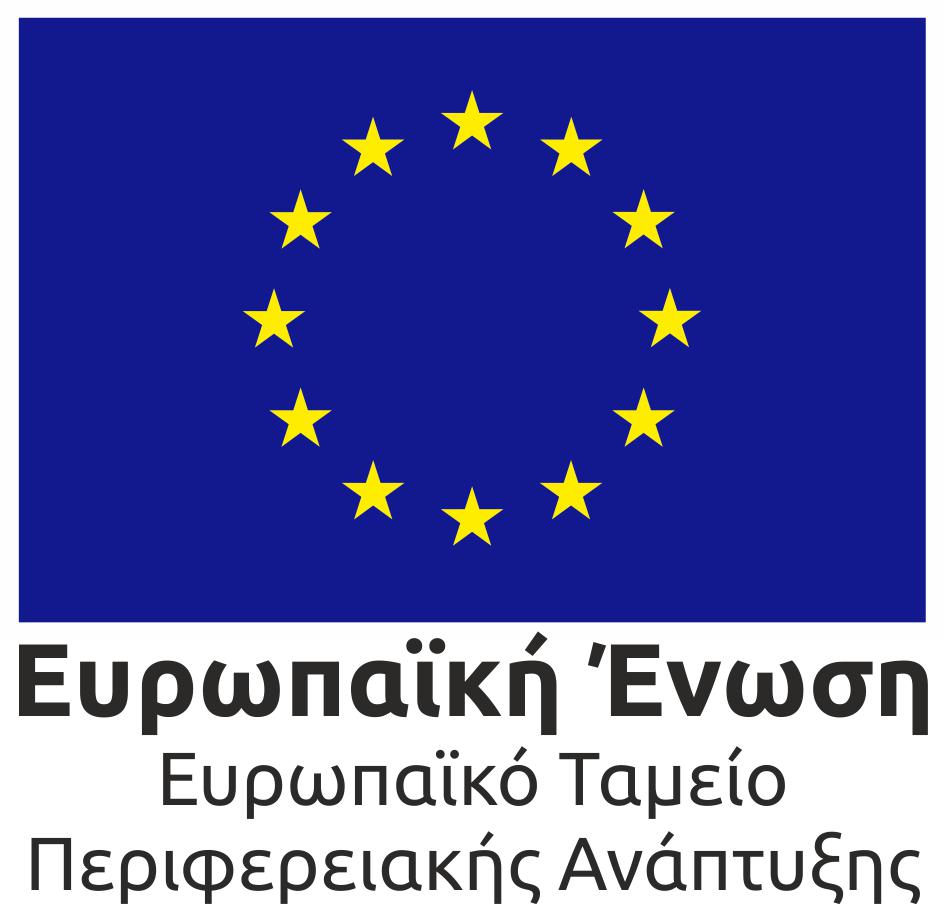 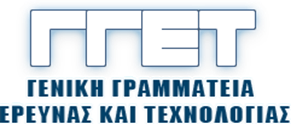 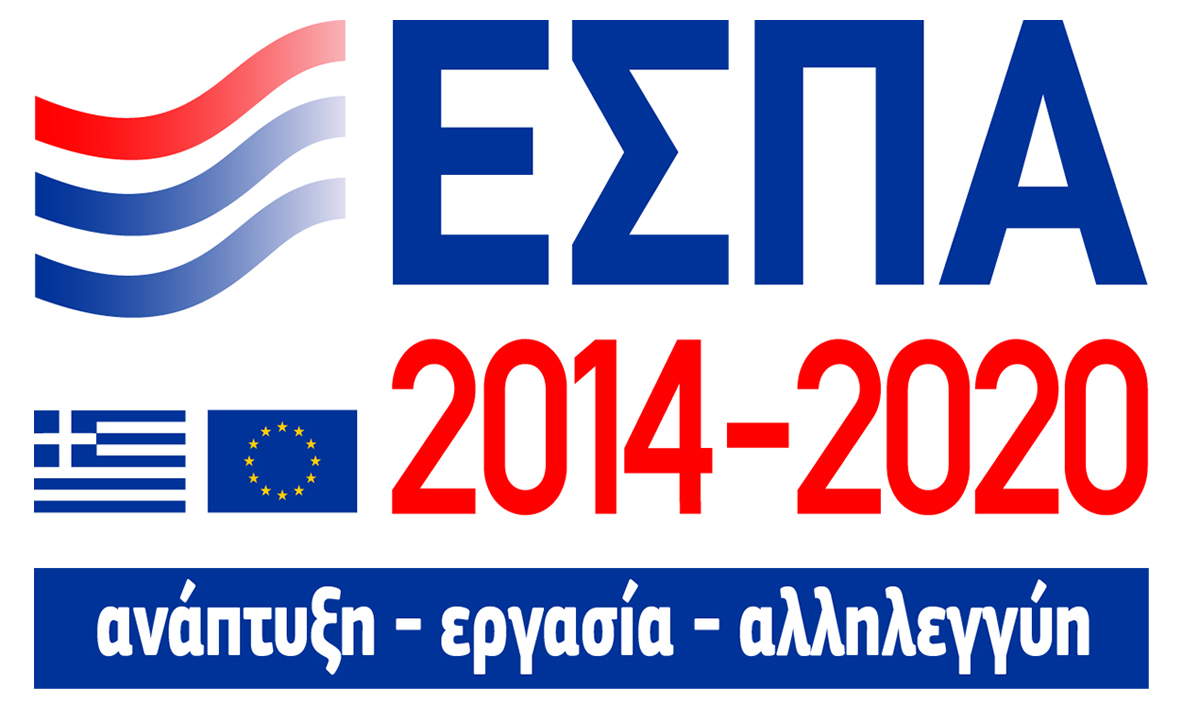 ΔΕΛΤΙΟ ΤΥΠΟΥ                                                                                                                   14.01.2020«ΣΥΝΕΡΓΑΤΙΚΟΙ ΣΧΗΜΑΤΙΣΜΟΙ ΚΑΙΝΟΤΟΜΙΑΣ/ ΣΣΚ»Υποβλήθηκαν πενήντα οκτώ (58) προτάσεις σε όλους τους θεματικούς τομείς της Στρατηγικής Έξυπνης ΕξειδίκευσηςΣτο πλαίσιο της 1ης πρόσκλησης προς τους «Φορείς Αρωγούς» της Δράσης «ΣΥΝΕΡΓΑΤΙΚΟΙ ΣΧΗΜΑΤΙΣΜΟΙ ΚΑΙΝΟΤΟΜΙΑΣ/ ΣΣΚ», υποβλήθηκαν πενήντα οκτώ (58) προτάσεις σε όλους τους θεματικούς τομείς της Στρατηγικής Έξυπνης Εξειδίκευσης σε Εθνικό επίπεδο (national RIS3).Την Παρασκευή 10 Ιανουαρίου 2020 και ώρα 14:00, έληξε η προθεσμία υποβολής αιτήσεων χρηματοδότησης/προτάσεων  έργων στο πλαίσιο της ως άνω Δράσης, η οποία συγχρηματοδοτείται από το Ευρωπαϊκό Ταμείο Περιφερειακής Ανάπτυξης της ΕΕ, όπως προβλέπεται από το  Επιχειρησιακό Πρόγραμμα ΑΝΤΑΓΩΝΙΣΤΙΚΟΤΗΤΑ – ΕΠΙΧΕΙΡΗΜΑΤΙΚΟΤΗΤΑ – ΚΑΙΝΟΤΟΜΙΑ (ΕΣΠΑ 2014 -2020).  Για τις 58 υποβληθείσες προτάσεις η αιτούμενη δημόσια δαπάνη ανέρχεται στο ποσό των 11.592.259,34 € ευρώ.Παρατίθενται αναλυτικά στοιχεία των προτάσεων που υποβλήθηκαν ανά θεματικό τομέα:1)Νομοθετικό πλαίσιο για τη χρηματοδότηση Κανονισμός (ΕΕ) αριθ. 1407/2013 De minimis -  29 προτάσεις Νομοθετικό πλαίσιο για τη χρηματοδότηση Κανονισμός (ΕΕ) 651/2014 (ΓΑΚ)/-29 προτάσειςΗ διαδικασία αξιολόγησης θα ξεκινήσει στο αμέσως επόμενο διάστημα. Μετά τη δημοσίευση των αποτελεσμάτων της αξιολόγησης των προτάσεων που υποβλήθηκαν στο πλαίσιο της 1ης πρόσκλησης της Δράσης και την επιλογή των Φορέων Αρωγών/ΦΑ, θα δημοσιευθεί η 2η Πρόσκληση της Δράσης, προς τις Επιχειρήσεις που ενδιαφέρονται να συμμετάσχουν στους ΣΣΚ των προκριθέντων ΦΑ της 1ης Πρόσκλησης.Η δράση κρατικών ενισχύσεων «ΣΥΝΕΡΓΑΤΙΚΟΙ ΣΧΗΜΑΤΙΣΜΟΙ ΚΑΙΝΟΤΟΜΙΑΣ/ ΣΣΚ» - 1η και 2η  Πρόσκληση, αναμένεται να υπερβεί τα 24 εκατ. € δημόσιας δαπάνης και μαζί με την ιδιωτική δαπάνη, να ανέλθει περίπου σε  31 εκατ. €. Η Δράση στοχεύει στην ενίσχυση ολοκληρωμένων δομών αναδυόμενων ή/και υφιστάμενων συνεργατικών σχηματισμών/ΣΣΚ για την ανάπτυξη σημαντικής δυναμικής στην παραγωγή νέων καινοτόμων προϊόντων ή/και υπηρεσιών, την υλοποίηση στρατηγικών διείσδυσης σε αγορές- στόχους, την αύξηση των θέσεων εργασίας, την προσέλκυση επενδύσεων, καθώς και τη δημιουργία νέας γνώσης και τεχνογνωσίας υποστηριζομένων από Έρευνα και Τεχνολογική Ανάπτυξη στους θεματικούς τομείς της Στρατηγικής Έξυπνης Εξειδίκευσης σε Εθνικό επίπεδο (national RIS3). Γενική Γραμματεία Έρευνας και Τεχνολογίας ΓΓΕΤ //  Email: gsrt@gsrt.gr  // http://www.gsrt.grΣΥΝΕΡΓΑΤΙΚΟΙ ΣΧΗΜΑΤΙΣΜΟΙ ΚΑΙΝΟΤΟΜΙΑΣ - 1η Πρόσκληση καθεστώς ενίσχυσης De MinimisΣΥΝΕΡΓΑΤΙΚΟΙ ΣΧΗΜΑΤΙΣΜΟΙ ΚΑΙΝΟΤΟΜΙΑΣ - 1η Πρόσκληση καθεστώς ενίσχυσης De MinimisΣΥΝΕΡΓΑΤΙΚΟΙ ΣΧΗΜΑΤΙΣΜΟΙ ΚΑΙΝΟΤΟΜΙΑΣ - 1η Πρόσκληση καθεστώς ενίσχυσης De MinimisΘεματικοί ΤομείςΠλήθος Υποβληθεισών ΠροτάσεωνΕπιχορηγούμενος ΠροϋπολογισμόςΔημόσια Δαπάνη (Αιτούμενη Επιχορήγηση)1_ ΥΚΑ: Υλικά – Κατασκευές4799.998,52799.998,522_ ΤΠΔ: Τουρισμός Πολιτισμός και Δημιουργικές Βιομηχανίες91.771.052,641.771.052,643_ ΠΒΑ: Περιβάλλον και Βιώσιμη Ανάπτυξη1163.500,00163.500,004_ ΥΦΑ: Υγεία και Φάρμακα5996.547,50996.547,505_ ΤΠΕ: Τεχνολογίες Πληροφορικής και Επικοινωνιών5771.035,00771.035,006_ ΑΓΡ: Αγροδιατροφή και Βιομηχανία τροφίμων5998.786,00998.786,00Γενικό Άθροισμα295.500.919,66 €5.500.919,66 €ΣΥΝΕΡΓΑΤΙΚΟΙ ΣΧΗΜΑΤΙΣΜΟΙ ΚΑΙΝΟΤΟΜΙΑΣ - 1η Πρόσκληση καθεστώς ενίσχυσης ΕΕ 651/2014 ΣΥΝΕΡΓΑΤΙΚΟΙ ΣΧΗΜΑΤΙΣΜΟΙ ΚΑΙΝΟΤΟΜΙΑΣ - 1η Πρόσκληση καθεστώς ενίσχυσης ΕΕ 651/2014 ΣΥΝΕΡΓΑΤΙΚΟΙ ΣΧΗΜΑΤΙΣΜΟΙ ΚΑΙΝΟΤΟΜΙΑΣ - 1η Πρόσκληση καθεστώς ενίσχυσης ΕΕ 651/2014 Θεματικοί ΤομείςΠλήθος Υποβεβληθεισών ΠροτάσεωνΕπιχορηγούμενος ΠροϋπολογισμόςΔημόσια Δαπάνη (Αιτούμενη Επιχορήγηση)1_ ΥΚΑ: Υλικά – Κατασκευές3914.619,00466.884,502_ ΤΠΔ: Τουρισμός Πολιτισμός και Δημιουργικές Βιομηχανίες21.020.280,00527.790,003_ ΠΒΑ: Περιβάλλον και Βιώσιμη Ανάπτυξη63.219.899,881.713.218,344_ ΥΦΑ: Υγεία και Φάρμακα31.203.540,00645.270,005_ ΜΕΑ: Μεταφορές και Εφοδιαστική Αλυσίδα1199.160,00100.780,006_ ΕΝΕ: Ενέργεια1599.697,75306.142,167_ ΤΠΕ: Τεχνολογίες Πληροφορικής και Επικοινωνιών83.466.990,691.817.257,198_ ΑΓΡ: Αγροδιατροφή και Βιομηχανία τροφίμων5975.950,00513.997,50Γενικό Άθροισμα2911.600.137,31 €6.091.339,69 €